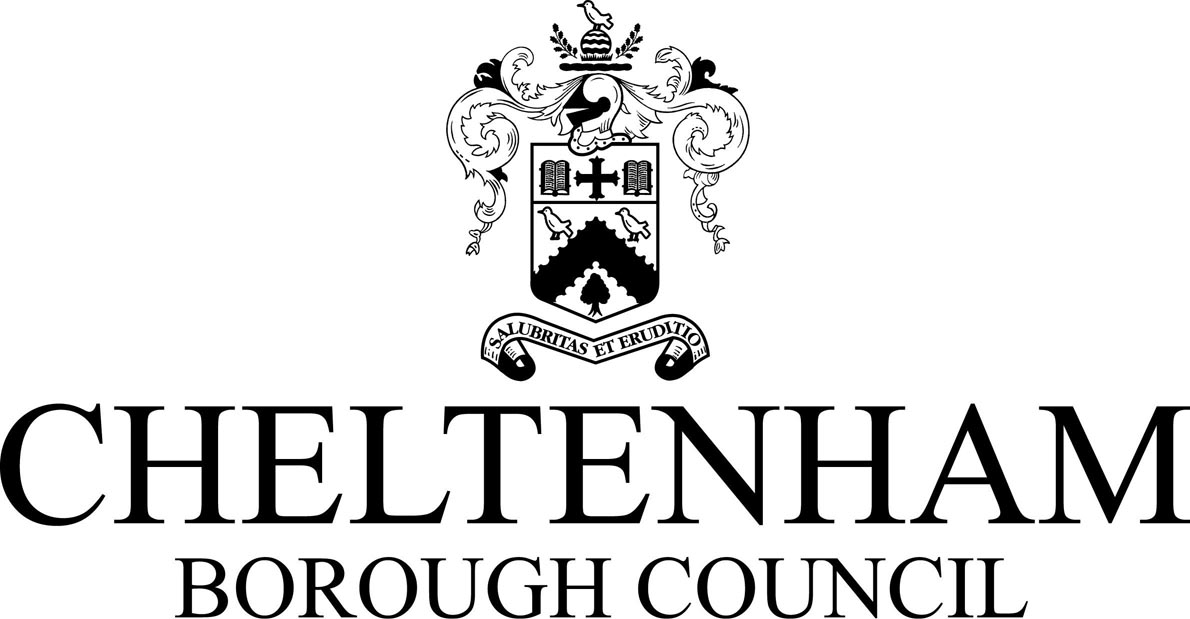 Town and County Planning (General Permitted Development) (England) Order 2015 as amendedNotice pursuant to Article 5(1) of the making of an Article 4 DirectionCheltenham Borough Council confirmed a Direction on 8th October 2019, under Article 4(1) Town and Country Planning (General Permitted Development) Order 2015 (as amended). The Direction relates to development comprising change of use from a use falling within Class C3 (dwelling houses) of the Town and Country Planning (Use Classes) Order 1987 (as amended) to a use falling within Class C4 (houses in multiple occupation) of that Order and removes permitted development rights for this type of development from the date when the Direction comes into force. Planning permission will therefore be required for change of use from Class C3 to Class C4 once the Article 4 Direction is in force.THE ARTICLE 4 DIRECTION APPLIES TO ST. PAUL’S WARD OF CHELTENHAM BOROUGH.A copy of the Direction, including a map defining the area covered, can be viewed at the Municipal Offices of Cheltenham Borough Council on the Promenade, GL50 9SA. It can also be viewed on the Council’s website, www.cheltenham.gov.uk/planningpolicyThe Article 4 Direction will come into force, subject to confirmation by the Council, on 11th June 2020.Dated: 8th October 2019